О внесении изменений в постановление от 01.02.2010 № 75На основаниист. 38.1., ст. 158 Бюджетного кодекса Российской Федерации,руководствуясь ст. 6Устава города Канска, ПОСТАНОВЛЯЮ:1.Внести изменение в приложение № 1  к постановлению администрации г.Канска от 01.02.2010 № 75 «Об утверждении перечня подведомственных распорядителей и получателей бюджетных средств по главным распорядителям средств городского бюджета», изложив его в новой редакции, согласно приложению к настоящему постановлению.2. Контроль за исполнением настоящего постановления возложить на  заместителя главы города по экономике и финансам Н.В. Кадач.3.Постановление вступает в силу со дня подписания и распространяется на правоотношения, возникшие с 1 января 2014 года.Глава города Канска                               Н.Н. Качан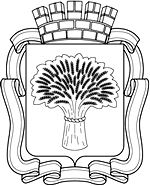 Российская ФедерацияАдминистрация города Канска
Красноярского краяПОСТАНОВЛЕНИЕРоссийская ФедерацияАдминистрация города Канска
Красноярского краяПОСТАНОВЛЕНИЕРоссийская ФедерацияАдминистрация города Канска
Красноярского краяПОСТАНОВЛЕНИЕРоссийская ФедерацияАдминистрация города Канска
Красноярского краяПОСТАНОВЛЕНИЕ09.01.2014 г.   № 03    № 03 